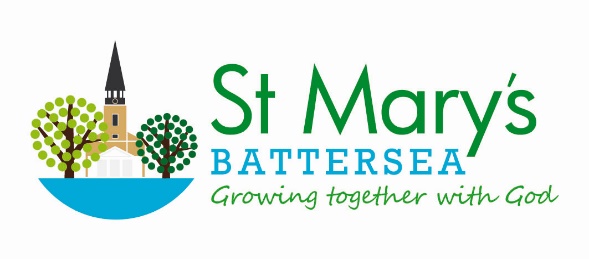 Banns of Marriage Application FormThe following questions must be answered by the wedding couple themselves.Please complete in black ink, and in BLOCK LETTERS.  Please transfer the sum of £55 to the following bank account with the reference ‘SURNAME’ - BannsBattersea Parish Church PCC Sort code 50-21-01 Account 82127468 Date and Time of WeddingDate and Time of WeddingThe Church you wish to be married at and the Parish it is inThe Church you wish to be married at and the Parish it is inMANMANWOMANWOMANChristian (first) names in fullChristian (first) names in fullSurname (family name)Surname (family name)Date of birthAge (at date of wedding)Have you previously been married?Have you previously been married?If yes, how was the previous marriage terminated?If yes, how was the previous marriage terminated?Have you previously been in a civil partnership?	Have you previously been in a civil partnership?	If yes, how was the previous civil partnership terminated?If yes, how was the previous civil partnership terminated?Address (at time of Banns)including postcodeAddress (at time of Banns)including postcodeWhich is your parish churchWhich is your parish churchYour Banns of Marriage will be read at the 11.00am service on the following SundaysYour Banns of Marriage will be read at the 11.00am service on the following SundaysP  I hereby certify that to the best of my belief the answers to the above questions are correctP  I hereby certify that to the best of my belief the answers to the above questions are correctP  I hereby certify that to the best of my belief the answers to the above questions are correctP  I hereby certify that to the best of my belief the answers to the above questions are correctYour Banns of Marriage will be read at the 11.00am service on the following SundaysYour Banns of Marriage will be read at the 11.00am service on the following SundaysSignature Signature SignatureSignatureYour Banns of Marriage will be read at the 11.00am service on the following SundaysYour Banns of Marriage will be read at the 11.00am service on the following SundaysDateDateDate  Date  